БІЛОЦЕРКІВСЬКА МІСЬКА РАДА	КИЇВСЬКОЇ ОБЛАСТІ	Р І Ш Е Н Н Я
від 30 липня 2020 року                                                                        № 5620-100-VIIПро розгляд заяви щодо встановлення земельного сервітуту з фізичною особою – підприємцемКапроненком  Олександром ДмитровичемРозглянувши звернення постійної комісії з питань земельних відносин та земельного кадастру, планування території, будівництва, архітектури, охорони пам’яток, історичного середовища та благоустрою до міського голови від 24 червня 2020 року №166/02-17, протокол постійної комісії з питань  земельних відносин та земельного кадастру, планування території, будівництва, архітектури, охорони пам’яток, історичного середовища та благоустрою від 16 червня 2020 року №213, заяву фізичної особи-підприємця Капроненка  Олександра Дмитровича від 10 червня 2020 року №15.1-07/2504, відповідно до ст.ст. 12, 96, 98-102 Земельного кодексу України, ч.3 ст. 24 Закону України «Про регулювання містобудівної діяльності», п. 34 ч. 1 ст. 26 Закону України «Про місцеве самоврядування в Україні»,  Порядку розміщення тимчасових споруд для провадження підприємницької діяльності, затвердженого наказом Міністерства регіонального розвитку, будівництва та житлово-комунального господарства України від 21 жовтня 2011 року №244, Порядку розміщення тимчасових споруд для провадження підприємницької діяльності в м. Біла Церква затвердженого рішенням Білоцерківської міської ради від 20 серпня 2015 року №1552-78-VI, міська рада вирішила:1.Відмовити в укладенні договору про встановлення особистого строкового сервітуту з фізичною  особою-підприємцем Капроненком  Олександром Дмитровичем з цільовим призначенням 03.07 Для будівництва та обслуговування будівель торгівлі  (вид використання – для експлуатації та обслуговування тимчасової споруди для здійснення підприємницької діяльності)  за адресою: вулиця Крижанівського, в районі житлового будинку №17/17, на земельну ділянку комунальної власності, право власності на яку зареєстровано в Державному реєстрі речових прав на нерухоме майно від 30.03.2015 року № 9296160, площею 0,0025 га  (з них: під тимчасовою спорудою  – 0,0006 га,  під проїздами, проходами та площадками – 0,0019 га), за рахунок земель населеного пункту м. Біла Церква, кадастровий номер: 3210300000:02:033:0111 відповідно до вимог п.в) ч.1 ст.96 Земельного кодексу України, у зв’язку із заборгованістю по сплатах за користування даною земельною ділянкою та п. 2.30. Порядку розміщення тимчасових споруд для провадження підприємницької діяльності, затвердженого наказом Міністерства регіонального розвитку, будівництва та житлово-комунального господарства України від 21 жовтня 2011 року  № 244, Наказу  управління містобудування та архітектури Білоцерківської міської ради від 11 червня 2020 року № 23,а саме паспорт прив’язки анульовано.2.Особі, зазначеній в цьому рішенні, повернути земельну ділянку у стані, не гіршому порівняно з тим, у якому вона одержала її в користування.3. Комунальній установі Білоцерківської міської ради «Інспекція з благоустрою міста Біла Церква» вжити заходів з проведення демонтажу тимчасової споруди, розміщеної на даній земельній ділянці.24.Контроль за виконанням цього рішення покласти на постійну комісію з питань  земельних відносин та земельного кадастру, планування території, будівництва, архітектури, охорони пам’яток, історичного середовища та благоустрою.Міський голова             	                                                       Геннадій ДИКИЙ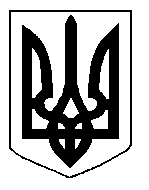 